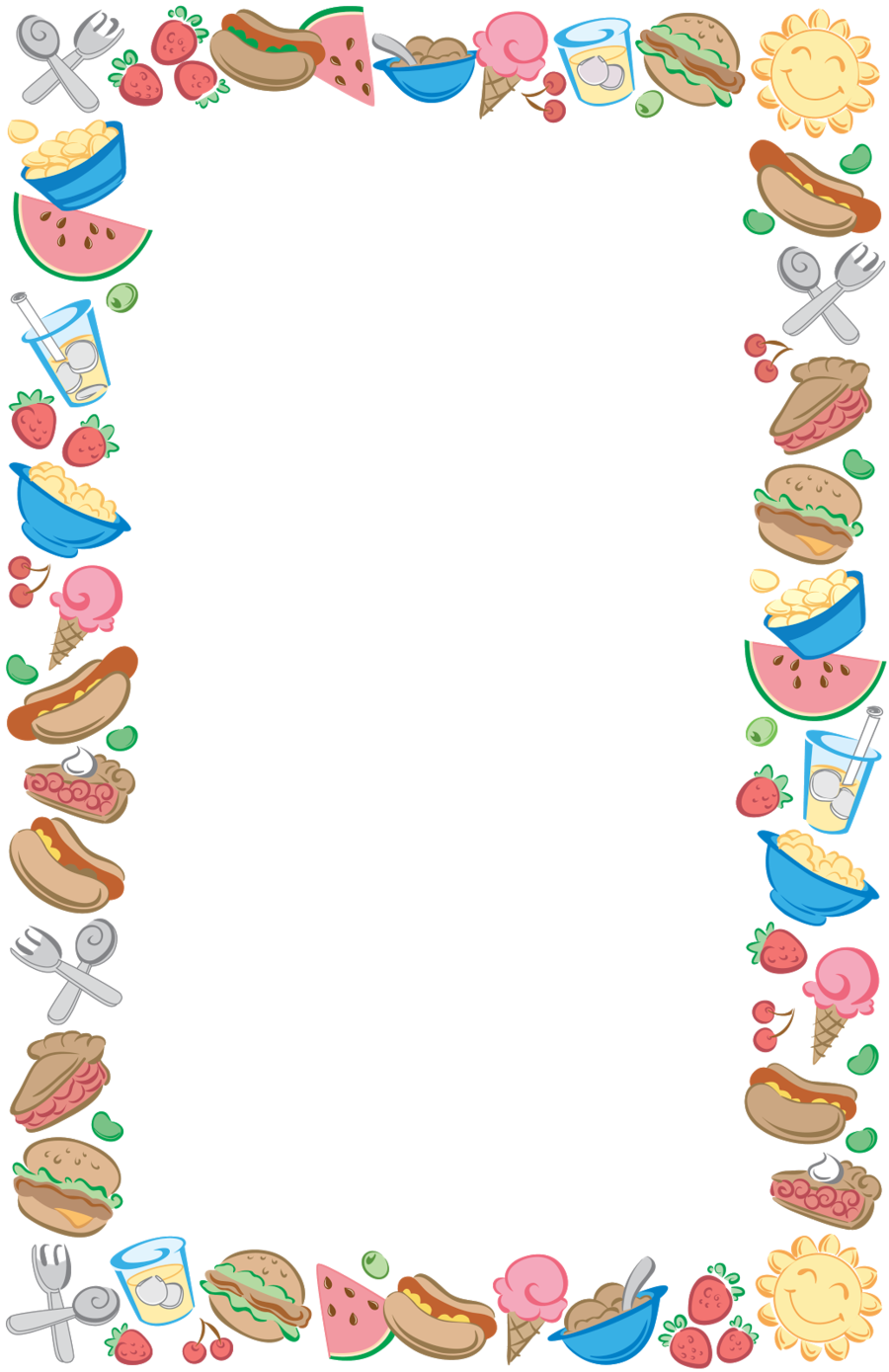 Муниципальное дошкольное образовательное учреждение«Центр развития ребенка – детский сад № 165»Проект «Откуда берется еда»                                                             Автор: воспитатель МБДОУ                                                         «Центр развития ребенка –                                            детский сад №165»                                                                                        Кочина О.А.Иваново 2022Проект«Откуда берется еда»Тип проекта: познавательный.Вид проекта: долгосрочный.Длительность: октябрь-декабрь 2022г.Доминирующая образовательная область: познавательная.Интеграция образовательных областей: социально-коммуникативное, речевое развитие, художественно-эстетическое развитие, физическое развитие.Актуальность: Еда – одна из потребностей человека, без которой он не может прожить.  В дальнейшем, знания о еде, о том откуда берется еда, практические умения в приготовлении пищи очень необходимы для детей. Поэтому, актуально было разработать и реализовать проект по ознакомлению с профессиями пищевого производства, где обучающиеся получили, закрепили и практически использовали знания о том, откуда берется еда. Углубленное изучение профессий способствует развитию представлений об их значимости, ценности каждого труда.Цель: знакомство детей различными профессиями пищевого производства.Задачи:Образовательные:- формировать представления детей о труде;- знакомить с профессиями, связанными с продуктами;- различать и называть разновидность продуктов;- познакомить детей с процессом приготовления изделий.Воспитательные: - воспитывать уважение к людям разных профессий, бережное отношение к продуктам;- формировать у детей положительную эмоциональную отзывчивость.Развивающие:- развивать познавательный интерес;- развивать коммуникативные навыки;- развивать связную речь, мелкую моторику, воображение, память;- развивать образное и пространственное мышление, творческие способности.Задачи по областям ФГОС:Речевое развитие:- обогащение словаря воспитанников, путем введения новых слов;- учить воспитанников поддерживать беседу;- развивать связную речь.Социально-коммуникативное развитие: - способствовать обогащению детско-родительских отношений;- вовлекать родителей воспитанников в совместную с детьми и педагогами деятельность.Художественно-эстетическое развитие:- ознакомить воспитанников с произведениями художественной литературы по теме проекта;- воспитывать художественно-эстетический вкус, любовь к художественному творчеству.Физическое развитие:- сохранять и укреплять физическое и психическое здоровье детей.Участники проекта: воспитатели, музыкальный руководитель, повара, воспитанники группы, родители.Ожидаемый результат: дети познакомятся с профессиями пищевого производства; расширят словарный запас; смогут называть и различать разновидность продуктов, из чего они сделаны, что из них можно приготовить; усвоят необходимые знания по теме; разовьют творческие способности; приобретут опыт взаимодействия друг с другом; активное участие родителей в реализации проекта.Продукты проектной деятельности: творческие работы детей, меню группы, фоторепортажи экскурсий с родителями, фотоотчет челленджа, коллекция фантиков, кулинарная книга группы, консультации для родителей, презентации, видеоролики, дидактические игры, маркер игрового пространства.Этапы реализации проекта:1 этап. Подготовительный (1 неделя октября 2022г.)2 этап. Практический 2 неделя октября – 2 неделя декабря 2022г.)3 этап. Заключительный (3 неделя декабря 2022г.)План реализации проекта «Профессии пищевое производство»Подготовительный этапПрактический этапЗаключительный этапСодержание работыСрокОтветственные-Выбор темы проекта.-Подбор: художественной литературы, наглядно-иллюстративного материала, дидактических пособий, видеороликов, презентаций, м/ф.-Создание развивающей предметно-пространственной среды.-Составление плана реализации проекта.1 неделя октябряВоспитатели, родителиСодержание работыСрокОтветственныеТема недели «Повар»- Экскурсия в пищеблок ДОУ- Чтение «Лиса и журавль» р.н.с.- Беседы «Профессия повар», «Что едят, пьют».- Презентация «Продукты»- С/р игра «Мы поварята».- Составление творческих рассказа «Как я помогаю маме готовить».- Аппликация «Посуда».- Рисование на манке.- Составление меню.Октябрь – 2 неделяВоспитатели, повараТема недели «Продавец»- Беседа «Труд продавца», «Правила поведения в магазине».- НОД: «Продукты питания»- Лепка «Продукты»- С/р игра «Овощной магазин»- Экскурсия в продуктовый магазин.- Чтение Н. Кнушевицкой «Продавец».  - Дидактическая игра «Разложи товар на прилавке».  Октябрь – 3 неделяВоспитатели, родителиТема недели «Фермер»- Беседа «Профессия фермер».- Презентация «На ферме»- Сюжетно-ролевая игра «Ферма».- Пальчиковая гимнастика «Апельсин»- Подвижная игра «Яблочко наливное»- Дидактическая игра «Шнуровка»- Фоторепортаж «Готовим овощной салат»Октябрь – 4 неделяВоспитатели, родителиТема недели «Хлебозавод»- Презентация «Продукты, которые производят в нашем городе».- Виртуальная экскурсия на хлебозавод.- Беседы: «Откуда хлеб пришел».- Просмотр м/ф: «Колобок», «Хлеб».- Пальчиковая игра: «Каша в поле росла».Ноябрь – 1 неделяВоспитателиТема недели «Пекарь»- Беседы: «Профессия пекарь», «От куда берется тесто».- Лепка из соленого теста.- Пальчиковая гимнастика «Тесто».- Сюжетно-ролевые игры: «Булочная», «Разложи блинчики».- Чтение «Лисичкин хлеб» М. Пришвин.- Раскрашивание раскрасок на тему: «Хлеб, хлебобулочные изделия»- Фоторепортаж «Выпечка изделий из муки в домашних условиях».- Челлендж «Фото в пекарне».Ноябрь – 2 неделяВоспитатели, родителиТема недели «Кондитерская фабрика»- Просмотр м/ф «Домики – кондитерская фабрика».- Беседы: «Конфетная фабрика».- НОД «Как делают конфеты»- Речевые игры «Какая бывает начинка»- Виртуальная экскурсия на кондитерскую фабрику.- Аппликация «Сладости»- Логоритмика «Испечем тортик»- Коллекционирование: фантики, обертки от шоколада.- Дидактическая игра «Укрась кекс».- Слушание песен про день рождение, праздник, этюда с музыкальным сопровождением «Карамелька».- Разучивание танца «Конфетки».Ноябрь – 3 неделяВоспитатели, муз.руководительТема недели «Кондитер»- Беседа: «Профессия кондитер».- Рассматривание иллюстраций «Что готовит повар, а что кондитер».- Чтение сказки "Пряничный дом".- Дидактическая игра: «Что нужно кондитеру».- С/р игры: «Кафе», «Кондитерский магазин».- Презентация «Мир кондитерских изделий».- Словесная игра «Назови сладости».- Совместная деятельность с родителями «Праздничный десерт».- Челлендж «Фото в кондитерском магазине».- Фоторепортаж "Мамино сладкое блюдо".- Творческая мастерская "Вторая жизнь сладкой упаковочки".Ноябрь – 4 неделяВоспитатели, родителиТема недели «Молочное производство»- НОД «Откуда берется молоко».- Строительная игра «Ферма для коров».- Хороводная игра «Горшочек, вари».- Беседы: «Почему молоко белое, чем оно полезно», «Какие блюда можно приготовить с молоком?».- Игровые упражнения «Сварим куклам кашу».- Экскурсия с родителями в магазин «Молочный».- Чтение М.Петровская «Сказка о принцессе Каше и принце Молоко».- Просмотр м/ф: «Фиксики о молоке».- Рисование молоком и на молоке.- Презентации: «Молочные продукты»,- Слушание песни «33 коровы».- Фоторепортаж «Как мы дома готовили из молока»- Челлендж «Фото в молочном магазине»- Оформление консультаций для родительского уголка: «Для чего надо пить молоко?», «Полезные свойства молочных продуктов».Декабрь – 1-2 неделяВоспитатели, родители.Содержание работыСрокОтветственные- Выставка детских работ по теме.- Развлечение «Карлсон в гостях у малышей»- Интервью с детьми «Кем я хочу стать, когда вырасту»- Создание кулинарной книги группы.- Викторина «Продукты»Декабрь – 3 неделяВоспитатели, муз. руководитель, родители.